Eco-Club Pond Renovation Project - Biodiversity 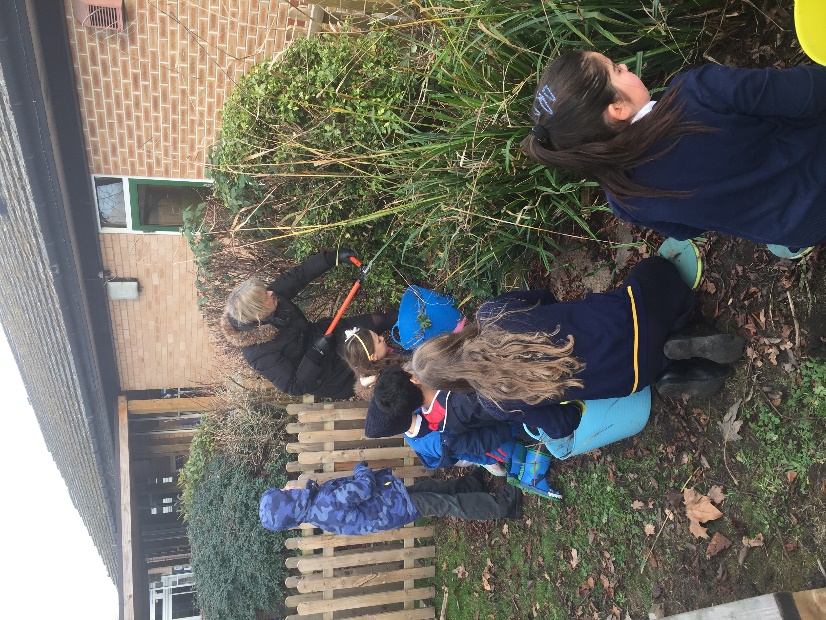 How do we attract more species of wildlife to our school?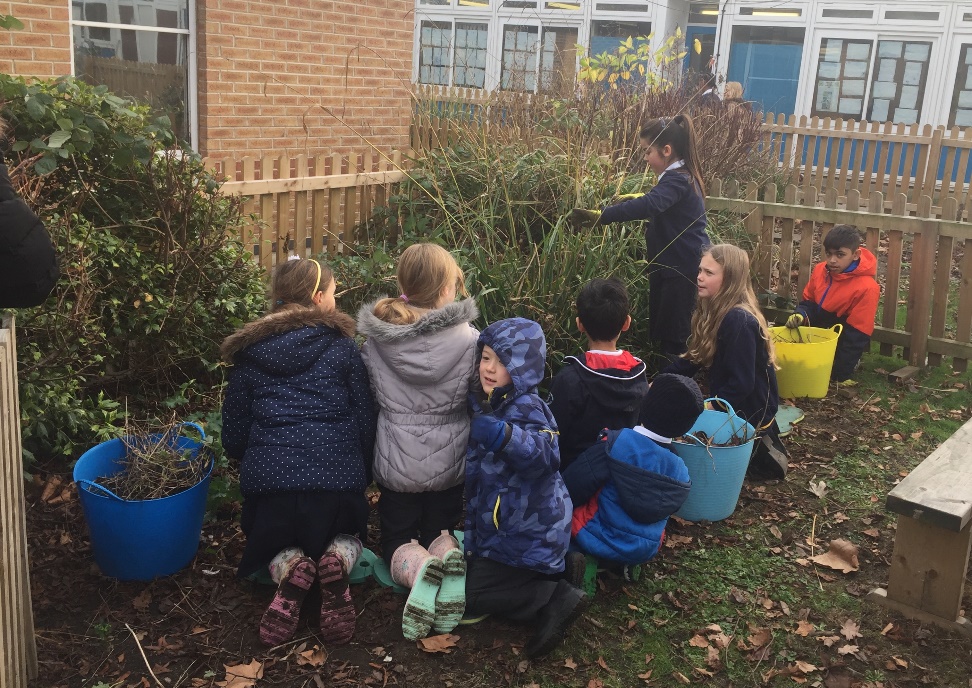 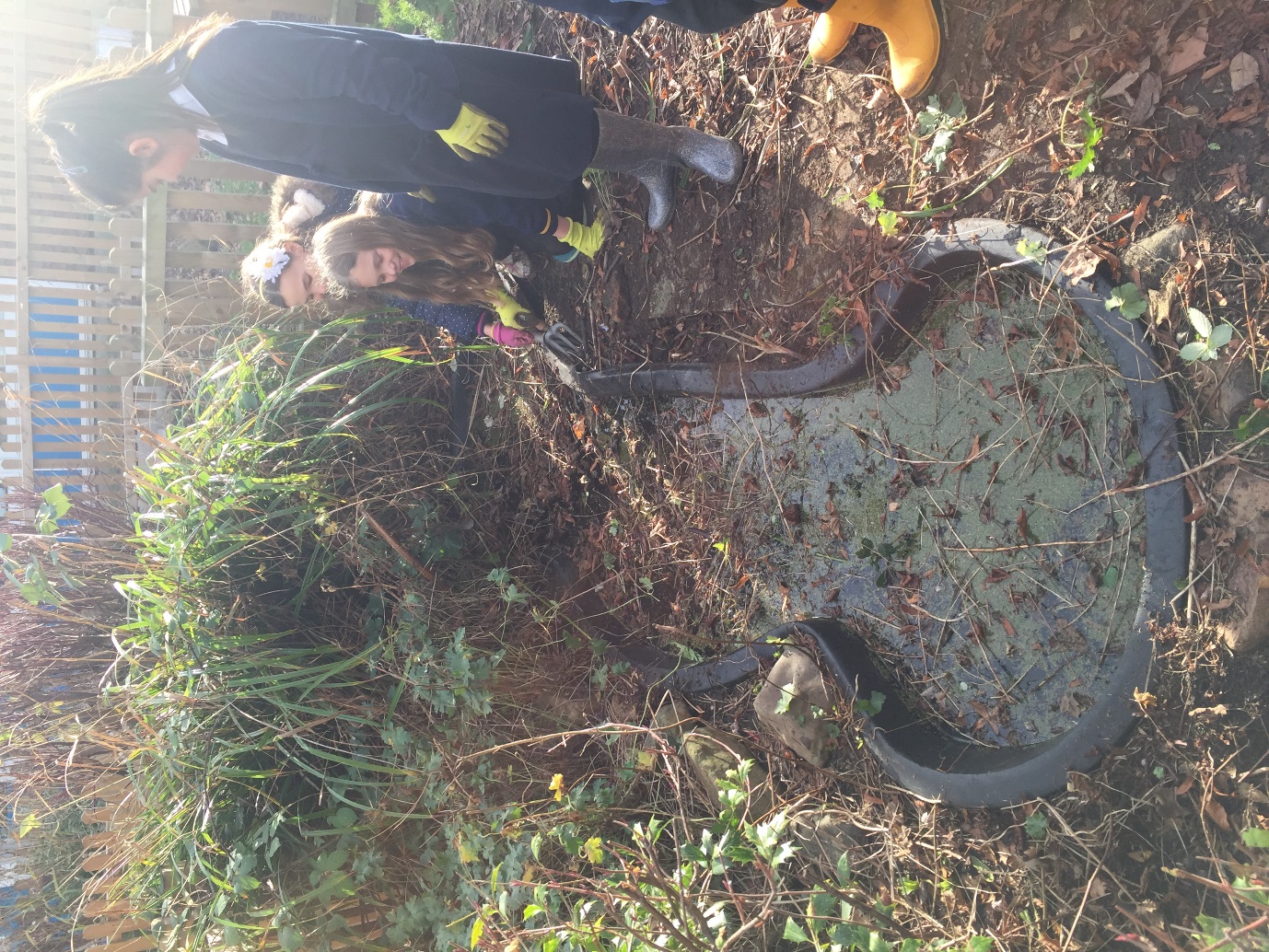 